14.11.2016г. 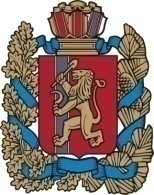 АДМИНИСТРАЦИЯ ЧУЛЫМСКОГО СЕЛЬСОВЕТА            НОВОСЕЛОВСКОГО РАЙОНА КРАСНОЯРСКОГО КРАЯПОСТАНОВЛЕНИЕ« 14 »    11      2016                         п.Чулым                            № 163Об утверждении ведомственного перечня муниципальных услуг (работ), оказываемых (выполняемых) муниципальными учреждениями культуры Чулымского сельсовета в качестве основных видов деятельности       В соответствии со 69.2 Бюджетного кодекса Российской Федерации, пунктом 3.1.постановления администрации Чулымского сельсовета от 07.06.2011 № 40 «Об утверждении порядка формирования, ведения и утверждения ведомственных перечней муниципальных услуг(работ), оказываемых (выполненных муниципальными учреждениями»ПОСТАНОВЛЯЮ:       1. Утвердить ведомственный  перечнь муниципальных услуг (работ), оказываемых (выполняемых) муниципальными учреждениями культуры Чулымского сельсовета в качестве основных видов деятельности, согласно приложению.пункты 31 – 33 изложить в следующей редакции:2. Признать утратившим силу постановление администрации Чулымского сельсовета от 21.11.2015. №106 «Об утверждении ведомственного перечня муниципальных услуг (работ), оказываемых (выполняемых) муниципальными учреждениями культуры Чулымского сельсовета в качестве основных видов деятельности»         3.  Контроль за выполнением постановления оставляю за собой.         4. Постановление вступает в силу с 01.01.2017 года.                    Глава сельсовета                                                                        В.Н.ЛетниковПриложение к постановлению  администрации Чулымского сельсовета от 14.11.2016 №163Ведомственный перечень муниципальных услуг (работ), оказываемых (выполняемых) муниципальными учреждениями Чулымского сельсовета в качестве основных видов деятельностиПериодическое печатное издание органов местного самоуправленияЧулымский сельсовет№Наименование муниципальной услуги(работы)Категории потребителей муниципальной услуги (работы)Единицы изменения показателя объема (содержания) муниципальной услуги (работы) Показатели, характеризующие качество муниципальной услуги (работы)  Наименования муниципальных учреждений (групп учреждений), оказывающих муниципальную услугу (выполняющих работу)123456Муниципальные услугиМуниципальные услугиМуниципальные услугиМуниципальные услугиМуниципальные услугиМуниципальные услуги1Организация культурного досуга населения на базе учреждений культуры, методическая деятельность, развитие творческого потенциала населения на непрофессиональной основе(комплексная услуга)Физические, юридические лицаКоличество культурно-массовых, зрелищных мероприятий досуговой направленности разных форм (единиц)1. Динамика количества участников мероприятий досуговой направленности разных форм по сравнению с предыдущим годом.2. Динамика количества клубных формирований, направленных на сохранение нематериального культурного наследия.3. Динамика количества проведенных семинаров и практикумов МБУК «Чулымская ЦКС»2Предоставление библиотечного, библиографического и информационного обслуживания пользователей библиотекиФизические лицаКоличество посещений библиотеки (человек)1. Динамика количества зарегистрированных пользователей по сравнению с предыдущим годом.2. Динамика количества документов, выданных из фонда библиотеки.3. Динамика количества выполненных справок и консультаций посетителям библиотеки.МБУК «Чулымская ЦБС»